SÉRIES DE DOCUMENTS COMMUNS DU GOUVERNEMENT DE L’ONTARIOCOMMUNICATIONS 14 octobre 2008Les séries présentées dans ce document aideront les organismes publics à gérer la conservation et le traitement final de l’information consignée qui a été créée, reçue ou utilisée par les bureaux responsables des services de communication. Ces séries couvrent des documents sur papier, sous forme électronique ou sous d’autres formes	ARCHIVES PUBLIQUES DE L’ONTARIO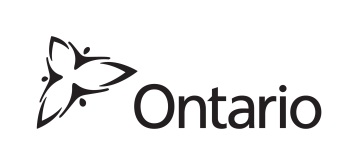 AUTORISATION Séries de documents communs du gouvernement de l’Ontario – Communications Pour obtenir une copie du document original signé (version anglaise seulement), appeler au 416 327-1600.Miriam McTiernan, Archiviste de l’Ontario	Date : 14 octobre 2008TABLE DES MATIÈRES 1.	INTRODUCTION	31.1	Autorité responsable	31.2	Portée et adoption	31.3	Documents exclus	31.3.1	Documents administratifs	31.3.2	Documents éphémères	31.3.3	Documents spécifiquement exclus dans les descriptions des séries	32.	Renseignements sur les séries	32.1	Numéro de série	32.2	Description des documents	32.3	Délais de conservation	32.4	Entreposage	32.5	Traitement final	33.	séries de documents	33.1	Sommaire des séries	33.2	Bureau du directeur	33.3	Projets ou initiatives	33.4	Services de création	33.5	Documents de l’unité de la correspondance	33.6	Autres documents	3INTRODUCTIONUn calendrier de conservation des documents est un document autorisé qui régit la conservation et le traitement final de tous les documents créés par un organisme public. Le calendrier de conservation énumère des séries et des sous-séries de documents où l’on décrit les documents qu’un organisme public utilise dans l’exercice de ses fonctions. Ensemble, ces séries et sous-séries composent le calendrier de conservation de l’organisme public. Les séries de documents gouvernementaux communs sont des documents que l’on retrouve d’ordinaire dans beaucoup d’organismes publics. Les organismes publics assujettis à la Loi de 2006 sur les Archives publiques et la conservation des documents peuvent, avec l’autorisation de l’archiviste de l’Ontario, adopter des séries de documents gouvernementaux communs. Donc, outre les séries et les sous-séries de documents qui sont propres aux programmes et aux services de l’organisme public, les séries de documents communs, une fois adoptées, font partie intégrante du calendrier de conservation de l’organisme public. Pour les documents créés, reçus ou utilisés dans l’exercice de fonctions qui sont identiques ou similaires à l’échelle du gouvernement ontarien, on encourage les organismes publics à adopter le plus grand nombre possible de séries de documents communs. S’ils n’adoptent pas de séries de documents communs, les organismes publics doivent avoir, dans leur calendrier de conservation approuvé, des séries de documents spécifiques pour les fonctions administratives communes.  Autorité responsable Ces séries de documents communs ont été approuvées par l’archiviste de l’Ontario, conformément à la Loi de 2006 sur les Archives publiques et la conservation des documents. La Loi donne plein pouvoir à l’archiviste pour la conservation et le traitement final des documents contenus dans ces séries.  Portée et adoption Ces séries couvrent les documents, quels qu’en soient la forme ou le support de stockage, qui sont créés pour fournir des services de communication au sein du gouvernement de l’Ontario. L’organisme public peut adopter ces séries pour toutes les fonctions communications qu’il exerce. Pour demander à l’archiviste de l’Ontario l’autorisation d’inclure ces séries dans son calendrier de conservation, l’organisme public doit remplir le formulaire Adoption of Government Common Schedule Series, que l’on trouvera à l’Annexe C du document Government of Ontario Records Schedule Requirements. L’organisme doit envoyer le formulaire rempli à l’Unité du soutien à la conservation des documents; cliquez ici pour envoyer un courriel à l'Unité du soutien à la conservation des documents. On peut consulter une version française du document sur le site Web des Archives publiques de l’Ontario; cliquez ici pour consulter le site Web des Archives; toutefois, il faut remplir et envoyer la version anglaise du document.Pour toutes questions concernant l’utilisation de ces séries, prière de s’adresser aux Archives publiques de l’Ontario, Unité de soutien à la conservation des documents : par téléphone, au 416 327-1600; sans frais en Ontario, au 1 800 668-9933; ou cliquez ici pour envoyer un courriel à l'Unité du soutien à la conservation des documents.  Documents exclus Documents administratifs Tous les secteurs de programme créent et reçoivent des documents administratifs internes. Le présent calendrier de conservation ne s’applique pas aux documents classés dans les Séries de documents communs pour les fonctions administratives.  Documents éphémères Les documents éphémères sont des documents présentant une utilité temporaire, peu importe leur forme ou leur support, qui ont été créés ou reçus par un organisme public dans le cadre de ses activités, et qui n’ont d’autre utilité que de consigner une opération mineure immédiate ou de préparer un document ultérieur. N’ayant qu’un intérêt à court terme, ces documents ne sont pas nécessaires pour remplir des obligations légales ou fiscales ou pour susciter, soutenir, évaluer ou prouver des décisions ou des activités administratives ou opérationnelles. Le Calendrier commun de conservation des documents temporaires du gouvernement de l’Ontario autorise la personne qui a créé ou reçu les documents éphémères, ou qui en est responsable, à les détruire immédiatement quand ils n’ont plus d’utilité ou qu’on ne les mentionne plus activement. À noter que les copies en double de documents que conserve un bureau lorsque ces doubles sont requis dans un but opérationnel ne sont pas des documents éphémères. Ces séries de duplicata doivent faire l’objet d’un calendrier de conservation; elles ne doivent pas être traitées comme des documents éphémères. Pour de plus amples renseignements sur les documents éphémères, prière de lire, dans le Calendrier commun de conservation des documents temporaires, la description détaillée de ce qui constitue un document éphémère (ou « temporaire »). On trouvera d’autres renseignements à ce sujet dans la fiche de renseignements L’art de se débarrasser de documents : Émondage des documents « temporaires », que l’on peut consulter sur le site Web des Archives publiques de l’Ontario; cliquez ici pour consulter le site Web des Archives On peut consulter la version anglaise de cette fiche sur le site Intranet RIM des Archives publiques de l’Ontario; cliquez ici pour consulter le site Intranet RIM des Archives.Documents spécifiquement exclus dans les descriptions des séries Les séries des documents communs présentées ici ne couvrent pas les documents qui sont expressément exclus dans les descriptions fournies ci-après.Renseignements sur les séries Numéro de série Chaque série et sous-série décrite dans les tableaux qui suivent représente un groupement logique de documents interreliés. Chacune est assortie d’un numéro propre composé des éléments suivants : Le préfixe COM, indiquant que les documents font partie des Séries de documents communs concernant la fonction communications.  L’ACRONYME ou abréviation qui identifie l’organisme public. Par exemple, au ministère des Richesses naturelles, la série Projets ou initiatives serait désignée sous le numéro COM-MNR-2001 (ACRONYME anglais de l’organisme).Il faut utiliser ces numéros de série quand on transfère les documents à un centre d’entreposage et de recherche des dossiers gouvernementaux ou aux Archives publiques de l’Ontario.Description des documents Chaque série et sous-série de documents est accompagnée d’une description des documents composant la série. Cette description n’est pas exhaustive; le but est plutôt d’indiquer la fonction des documents, le sujet du contenu, ou de donner des exemples de types particuliers de documents, et d’indiquer dans quel but ils sont utilisés. Si c’est nécessaire, la description indique aussi les documents qui sont spécifiquement exclus, et fournit des notes sur les limitations particulières touchant les documents. Pour pouvoir prendre en compte la grande variété de documents conservés dans le cadre des fonctions décrites dans ce document, les séries ont été quelque peu généralisées. Il faut donc bien comprendre que les séries identifiées ici ne reflètent pas nécessairement la façon dont les documents sont organisés dans un bureau particulier. Chaque bureau a son propre plan ou système de classement des dossiers, qui est bien plus détaillé que les séries identifiées ici. Par conséquent, si l’on veut appliquer ces séries dans un bureau particulier, il faudra analyser le système de classement existant afin de déterminer quels dossiers ou classes de dossiers tombent dans les séries désignées aux fins de la conservation. Délais de conservation Chaque série indique la période pendant laquelle l’organisme public doit conserver les documents. L’organisme ne devrait pas adopter une série de documents communs s’il prévoit un délai de conservation différent pour cette série. Dans un tel cas, il doit préparer une série de documents qui lui est propre. Et il doit faire approuver la nouvelle série ainsi créée par l’archiviste de l’Ontario pour pouvoir l’inclure dans son calendrier de conservation. Le délai de conservation commence à la fermeture d’un dossier, qui se compose d’un ensemble de documents. Pour fermer un dossier, il faut qu’il y ait un événement déclencheur. L’événement déclencheur peut être l’achèvement d’un projet ou la résolution d’un problème, qui met fin à toute activité sur le dossier. L’événement déclencheur peut aussi être plus concret, comme l’expiration d’un contrat ou le remplacement d’une politique. Pour des dossiers continus, la fin de l’année civile ou de l’exercice financier peut constituer l’événement déclencheur qui met fin à un dossier pour cette période-là. Une fois que l’événement déclencheur se produit, le dossier est fermé et le délai de conservation commence. Pour les délais de conservation, on utilise la terminologie suivante pour toutes les séries : Année civile courante (ACC) : l’année civile courante se termine au 31 décembre. Exercice financier courant (EFC) : l’exercice financier courant se termine au 31 mars. Remplacé ou obsolète (remplacement ou obsolescence) : un document est considéré remplacé ou obsolète quand il est remplacé par une version plus à jour (par exemple, une nouvelle politique ou une nouvelle procédure), ou quand il est simplement retiré.Entreposage Les descriptions de séries ne spécifient pas de périodes de conservation séparées pour l’entreposage des documents à l’interne et à l’externe. Elles indiquent seulement le délai de conservation total. L’organisme public est libre de déterminer ses propres délais d’entreposage à l’interne et à l’externe et de décider le transfert, au besoin, des documents papier au centre d’entreposage et de recherche des dossiers. À noter, cependant, que l’envoi au centre d’entreposage peut seulement commencer après que l’événement déclencheur du délai de conservation s’est produit. Les documents électroniques ne sont pas transférés au centre d’entreposage et de recherche des dossiers. L’organisme public les conserve jusqu’à la fin du délai de conservation, et il doit les conserver sous une forme lisible et accessible pendant toute la période de leur conservation. Traitement final Il y a normalement deux modes de traitement final pour les documents : le transfert aux Archives publiques de l’Ontario ou la destruction. Les documents qui sont à la garde du centre d’entreposage et de recherche des dossiers seront, à la fin du délai de conservation, transférés aux Archives publiques de l’Ontario ou détruits pour le compte de l’organisme public, avec son consentement. En ce qui concerne les documents électroniques encore détenus par l’organisme public, l’organisme devrait les effacer, puis, si la directive prévoit la destruction, les détruire irréversiblement après l’effacement. Si les documents électroniques doivent être transférés aux Archives publiques de l’Ontario, prière de contacter le chef de la gestion et du développement des collections, au 416 327-1600, pour savoir ce qu’il faut faire pour le transfert de ces documents.  L’organisme public doit s’assurer que les destructions de documents non éphémères soient documentées. Il incombe aussi à l’organisme de s’assurer que toutes les exigences légales et opérationnelles ont été remplies avant de procéder à la destruction. Il est interdit de détruire des documents si une demande d’accès à l’information au titre de la Loi sur l’accès à l’information et la protection de la vie privée est en cours, ou si l’organisme est au courant qu’il y a une poursuite judiciaire en cours, ou si une commission d’enquête requiert les documents à titre de preuve, ou encore si l’archiviste de l’Ontario a imposé un moratoire temporaire sur la destruction des documents.séries de documents Sommaire des séries Bureau du directeur Le directeur ou la directrice responsable d’une unité ou d’une direction des communications est continuellement en rapport avec l’unité des communications du Bureau du Conseil des ministres, avec le ministre, le sous-ministre et d’autres cadres supérieurs et chefs de service, leur fournissant des conseils et de l’information. Le directeur est responsable de toutes les questions touchant les politiques, le fonctionnement et l’administration de l’unité ou de la direction. La série Documents du directeur renferme l’information créée, reçue et utilisée par le directeur dans l’exercice de ces responsabilités. Projets ou initiatives Les initiatives ou les projets entrepris par une unité ou une direction des communications constituent les fonctions communication principales du ministère. Ces activités consistent à élaborer des produits de communication qui sont ensuite utilisés par le Bureau du Conseil des ministres, par le ministre, le sous-ministre, d’autres cadres supérieurs et par les secteurs de programme ministériels. Cette section comprend une série et 5 sous-séries :  COM-[ACRONYME]-2001		Projets ou initiatives COM-[ACRONYME]-2001-1		Planification des communications  COM-[ACRONYME]-2001-2		Services généraux et de rédaction  COM-[ACRONYME]-2001-3		Activités publiquesCOM-[ACRONYME]-2001-4		Gestion des questions sensibles COM-[ACRONYME]-2001-5		Relations avec les médias Services de création Cette section se rapporte aux matériels artistiques produits par le personnel du ministère ou des fournisseurs à contrat. Elle couvre aussi la documentation s’y rapportant : les index, les documents relatifs au droit d’auteur et d’autres documents connexes importants. Le groupe des services de création couvre les séries suivantes : Note : Quand l’unité ou la direction des communications fournit des services de diffusion réguliers ou entreprend d’autres initiatives de création importantes, il se peut que l’on doive utiliser des séries supplémentaires pour la gestion des documents – prière de contacter l’Unité de soutien à la conservation des documents des Archives publiques de l’Ontario, au 416 327-1600, ou sans frais au 1 800 668-9933. Note : Avant de transférer des documents relevant de la présente section Services de création, prière de contacter le chef de la gestion et du développement des collections, aux Archives publiques de l’Ontario, au 416 327-1600, ou sans frais au 1 800 668-9933. Documents de l’unité de la correspondance L’unité de la correspondance gère tout ou partie de la correspondance du ministre, du sous-ministre, du sous-ministre adjoint ou d’autres cadres supérieurs du ministère. Toutefois, cette section ne couvre pas la correspondance à proprement parler de ces hauts fonctionnaires; leur correspondance et d’autres documents s’y rapportant (documents de suivi, rapports sommaires) sont couverts par les documents Séries de documents communs du gouvernement de l’Ontario se rapportant à la fonction respective, comme on l’indique ci-dessous :  Si l’unité de la correspondance détient des copies officielles de la correspondance du ministre et des documents connexes (documents de suivi, rapports sommaires), il faut gérer ces documents selon la série Correspondance du ministre (MIN-[ACRONYME]-200) couverte par le document Séries de documents communs du gouvernement de l’Ontario – Bureau du ministre.Si l’unité de la correspondance détient des copies officielles de la correspondance du sous-ministre et des documents connexes (documents de suivi, rapports sommaires), il faut gérer ces documents selon la série Correspondance du sous-ministre (DMO-[ACRONYME]-3001) couverte par le document Séries de documents communs du gouvernement de l’Ontario – Bureau du sous- ministre.Les copies officielles de la correspondance du sous-ministre adjoint et d’autres cadres supérieurs du ministère devraient être gérées selon le calendrier de conservation standard du bureau applicable. Dans cette section, on trouve les séries suivantes :  COM-[ACRONYME]-4001	Pétitions et envois massifs de messages  COM-[ACRONYME]-4002	Documents administratifs de l’unité de la correspondance  Autres documents Certains types de documents peuvent être créés dans le cadre d’autres activités de l’unité ou de la direction des communications : COM-[ACRONYME]-5001	Information historique et biographies COM-[ACRONYME]-5002	Documents administratifs des centres d’information COM-[ACRONYME]-5003	Services en français No de série Titre des séries Conservation Traitement finalBureau du directeur Bureau du directeur Bureau du directeur Bureau du directeur COM-[ACRONYME]-1001Documents du directeur ACC + 5 ansTransférer aux ArchivesProjets ou initiatives Projets ou initiatives Projets ou initiatives Projets ou initiatives COM-[ACRONYME]-2001Projets ou initiatives ACC + 10 ansTransférer aux Archives(possibilité de tri et de sélection par les Archives) COM-[ACRONYME]-2001-1Planification des communications ACC + 8 ansTransférer aux Archives (possibilité de tri et de sélection par les Archives) COM-[ACRONYME]-2001-2Services généraux et de rédaction  ACC + 8 ansDétruire COM-[ACRONYME]-2001-3Activités publiques ACC + 8 ansDétruire COM-[ACRONYME]-2001-4Gestion des questions sensibles ACC + 10 ans après la fermeture du dossier Transférer aux Archives COM-[ACRONYME]-2001-5Relations avec les médias ACC + 10 ansTransférer aux Archives Services de création Services de création Services de création Services de création COM-[ACRONYME]-3001Photographies Année de la création + 7 ansTransférer aux Archives COM-[ACRONYME]-3002Enregistrements vidéo COM-[ACRONYME]-3002-1Enregistrements vidéo – Images d’archives conservées Jusqu’à ce qu’on n’en ait plus besoinTransférer aux Archives COM-[ACRONYME]-3002-2Enregistrements vidéo – Vidéos originaux Année de la création + 7 ansTransférer aux Archives COM-[ACRONYME]-3002-3Enregistrements vidéo – Segments de vidéosAnnée de la création + 7 ansDétruire COM-[ACRONYME]-3002-4Enregistrements vidéo – Prêts de vidéos Jusqu’à ce qu’on n’en ait plus besoinDétruire COM-[ACRONYME]-3002-5Enregistrements vidéo – Index et outils de gestion de l’information Même délai que pour la sous-série Enregis-trements vidéo correspondanteTransférer aux Archives COM-[ACRONYME]-3003Enregistrements sonores COM-[ACRONYME]-3003-1	Enregistrements sonores – Copies originales Année de la création + 7 ansTransférer aux Archives COM-[ACRONYME]-3003-2	Enregistrements sonores – Segments audio Année de la création + 7 ansDétruire COM-[ACRONYME]-3003-3	Enregistrements sonores – Prêts de copies Jusqu’à ce qu’on n’en ait plus besoinDétruire COM-[ACRONYME]-3003-4Enregistrements sonores – Index et outils de gestion de l’information Même délai que pour la sous-série Enregis-trements sonores  correspondanteTransférer aux ArchivesCOM-[ACRONYME]-3004	Illustrations et affiches Année de la création + 7 ansTransférer aux ArchivesCOM-[ACRONYME]-3005Documents d’exposition Jusqu’au remplacement ou à l’obsolescence Détruire COM-[ACRONYME]-3006Contrats de communications ACC + 7 ans après l’exécution du contrat Transférer aux Archives Documents de l’unité de la correspondance Documents de l’unité de la correspondance Documents de l’unité de la correspondance Documents de l’unité de la correspondance COM-[ACRONYME]-4001Pétitions et envois massifs de messages 1 année civile après leur inclusion dans un rapport sommaire Détruire COM-[ACRONYME]-4002Documents administratifs de l’unité de la correspondance ACC + 5 ansDétruire Autres activités  Autres activités  Autres activités  Autres activités  COM-[ACRONYME]-5001	Information historique et biographies ACC + 10 ansTransférer aux Archives COM-[ACRONYME]-5002	Documents administratifs des centres d’information ACC + 5 ansDétruire COM-[ACRONYME]-5003Services en français ACC + 3 ansDétruireNo de série Titre et description des séries Conservation et traitement final COM-[ACRONYME]-1001Documents du directeur Documents créés et utilisés par le directeur d’une unité ou d’une direction des communications. Ces documents se rapportent notamment aux initiatives ou aux services de communication : affaires touchant les politiques et la planification; participation à des comités, à des conseils et à des groupes de travail; et interaction avec le Bureau du Conseil des ministres, le Bureau du ministre, d’autres hauts fonctionnaires, le personnel, les médias et le public. Dans cette série, on trouve notamment  la correspondance reçue et envoyée, les exposés ou documents d’orientation, les documents de planification, les procès-verbaux des réunions, les rapports, les documents de briefing, les produits de communication, les ententes, et d’autres documents d’information. Le directeur utilise ces documents dans ses activités visant à conseiller et à soutenir le ministre, les cadres supérieurs et les secteurs de programme et de politique. Il les utilise aussi dans ses activités de liaison avec l’unité des Communications du Bureau du Conseil des ministres et dans la gestion de sa direction ou de son unité. Transférer aux Archives ACC + 5 ansNo de série Titre et description des séries Titre et description des séries Conservation et traitement finalCOM-[ACRONYME]-2001PROJETS OU INITIATIVES Toute information que détient une unité ou une direction des communications se rapportant aux différents projets ou initiatives de communication (internes ou externes) qu’a entrepris l’unité. L’information peut provenir de l’une ou l’autre des sous-séries suivantes :  COM-[ACRONYME]-2001-1 Planification des communications COM-[ACRONYME]-2001-2 Services généraux et de rédaction  COM-[ACRONYME]-2001-3 Activités publiques COM-[ACRONYME]-2001-4 Gestion des questions sensibles COM-[ACRONYME]-2001-5 Relations avec les médias Utiliser la présente série COM-[ACRONYME]-2001 lorsque ces différents types de projets sont interclassés.  Utiliser les sous-séries COM-[ACRONYME]-2001-1 à COM-[ACRONYME]-2001-5 pour les documents qui sont classés en dossiers séparés selon l’une ou l’autre de ces séries.  Les documents sont utilisés en vue de donner des conseils au ministère et à ses secteurs de programme, et de créer, de livrer et d’évaluer à leur intention des produits de communication.  PROJETS OU INITIATIVES Toute information que détient une unité ou une direction des communications se rapportant aux différents projets ou initiatives de communication (internes ou externes) qu’a entrepris l’unité. L’information peut provenir de l’une ou l’autre des sous-séries suivantes :  COM-[ACRONYME]-2001-1 Planification des communications COM-[ACRONYME]-2001-2 Services généraux et de rédaction  COM-[ACRONYME]-2001-3 Activités publiques COM-[ACRONYME]-2001-4 Gestion des questions sensibles COM-[ACRONYME]-2001-5 Relations avec les médias Utiliser la présente série COM-[ACRONYME]-2001 lorsque ces différents types de projets sont interclassés.  Utiliser les sous-séries COM-[ACRONYME]-2001-1 à COM-[ACRONYME]-2001-5 pour les documents qui sont classés en dossiers séparés selon l’une ou l’autre de ces séries.  Les documents sont utilisés en vue de donner des conseils au ministère et à ses secteurs de programme, et de créer, de livrer et d’évaluer à leur intention des produits de communication.  Transférer aux Archives ACC + 10 ans(possibilité de tri et de sélection par les Archives)COM-[ACRONYME]-2001-1COM-[ACRONYME]-2001-1planification des communications Plans de communication et autres documents qui se rapportent à la communication des initiatives et des objectifs du ministère. Dans cette sous-série, on trouve la correspondance et les notes de service, les rapports, les documents concernant les politiques et la planification, les analyses de rentabilité, l’information recherchée, les produits de communication, les stratégies de marketing, les notes documentaires, les notes et les procès-verbaux de réunions, les présentations, et d’autres matériels connexes. Les documents sont utilisés en vue de donner des conseils aux bureaux clients du ministère et à ses secteurs de programme, et de créer, de livrer et d’évaluer à leur intention des communications stratégiques et des plans de communication. Exclus : les plans de communication faisant partie intégrante d’un dossier relevant d’une autre série. Transférer aux Archives ACC + 8 ans(possibilité de tri et de sélection par les Archives)COM-[ACRONYME]-2001-2COM-[ACRONYME]-2001-2services généraux et de rédaction Productions écrites, telles que brochures, dépliants, bulletins, guides, plans d’activités, rapports annuels et autres produits connexes, qui sont réalisées pour le ministère ou ses secteurs de programme et qui sont détenues par l’unité ou la direction des communications. Ces dossiers renferment aussi les annonces et les notes de service du ministre, du sous-ministre et du sous-ministre adjoint concernant des questions administratives ou de routine et qui sont distribuées à l’interne. Dans cette sous-série, on trouve la correspondance, les notes de service, les notes et les procès-verbaux de réunions, les présentations, les rapports, les analyses de rentabilité, l’information recherchée, les plans de communication, les stratégies de marketing, les notes documentaires et d’autres documents utilisés dans les relations avec la clientèle du ministère. On peut aussi y trouver des copies de l’information financière concernant l’obtention des services de rédacteurs et de réviseurs pigistes, et les autorisations visant les publications du ministère. Cette documentation peut être créée au moyen d’un logiciel de publication assistée par ordinateur (PAO) et/ou être distribuée par voie électronique. Ces documents sont utilisés pour la préparation et la distribution de documents ministériels destinés à l’interne ou à l’extérieur, pour la fourniture de conseils et de services de rédaction ou de révision aux bureaux clients du ministère et à ses secteurs de programme, et pour la prestation de services professionnels de communication et de marketing pour le compte du ministère. Exclus : les documents se rapportant à l’administration générale, à l’impression, à la mise en page, à la conception graphique, à la reliure, à la vente et à la distribution de publications – dans ces cas, utiliser la série Édition et Publications (GOV-[ACRONYME]-7450), qui relève du document Séries de documents communs pour les fonctions administratives.  Détruire ACC + 8 ansCOM-[ACRONYME]-2001-3COM-[ACRONYME]-2001-3Activités publiques Documents détenus par l’unité ou la direction des communications qui documentent la présence de hauts fonctionnaires du ministère à des activités publiques. Dans cette sous-série, on trouve les pochettes d’information sur les activités organisées, les discours, les notes d’allocution, les présentations, les itinéraires, les calendriers des activités, les documents de briefing et de référence, les profils des auditoires, l’information recherchée, les communiqués de presse, les cahiers de presse, les documents d’information, les invitations, les sommaires des demandes de réunions, les lettres de remerciement, etc. Ces documents sont utilisés pour coordonner et arranger la présence d’un haut fonctionnaire du ministère à l’activité publique et pour rédiger l’information appropriée qui sera utilisée par le haut fonctionnaire lors de l’activité.  Exclus : les copies des notes d’allocution que détient le ministre et d’autres documents se rapportant aux obligations officielles du ministre ou de son représentant. Lorsque ces documents sont détenus pour le compte du ministre par la direction des communications, utiliser la série Dossiers-matières du ministre (MIN-[ACRONYME]-100), qui relève du document Séries de documents communs du gouvernement de l’Ontario – Bureau du ministre.  Aussi exclus : l’information se rapportant à l’administration de la présence du ministère et au matériel exposé aux foires et salons commerciaux et aux conférences – Dans ce cas, utiliser la série Conférences, réunions, colloques (GOV-[ACRONYME]-7100), qui relève du document Séries de documents communs pour les fonctions administratives.Détruire ACC + 8 ansCOM-[ACRONYME]-2001-4COM-[ACRONYME]-2001-4gESTION DES QUESTIONS sensibles  Documents de briefing, aide-mémoire parlementaire ou notes parlementaires, notes sur les questions litigieuses, déclarations du ministre, « alertes », dossiers chauds et autres produits de communication servant à appuyer le ministre dans la gestion des problèmes nouveaux ou des questions chaudes ou litigieuses. Dans cette série, on trouve aussi la correspondance, les notes et les procès-verbaux de réunions, l’information recherchée, les commentaires et les examens concernant les documents de briefing provenant des secteurs de programme et d’autres ministères, et toute autre information utilisée pour identifier les questions sensibles ou chaudes, créer des produits de gestion des questions sensibles et évaluer ces produits. Pour certains documents de cette sous-série, des doubles peuvent se trouver dans les notes parlementaires du ministre et d’autres documents relatifs à l’activité législative qui sont détenus par le Bureau du ministre. Les documents de cette sous-série servent à :  Préparer l’information qui sera utilisée par le ministre à l’Assemblée législative; Informer et conseiller le premier ministre, le ministre, le sous-ministre et les cadres supérieurs sur les problèmes nouveaux ou les questions sensibles ou litigieuses; Assurer la liaison avec l’unité des communications du Bureau du Conseil des ministres;Coordonner les activités relatives à la gestion des questions sensibles;Surveiller et analyser les reportages des médias, les lois, les activités des intervenants ou parties prenantes et les préoccupations du public qui peuvent se rapporter aux programmes et aux politiques du ministère. Exclus : les copies des notes parlementaires du ministre et d’autres documents relatifs à l’activité législative qui sont détenus par le Bureau du ministre – voir le document Séries de documents communs du gouvernement de l’Ontario – Bureau du ministre (MIN-[ACRONYME]-100).Transférer aux Archives ACC + 10 ans après la fermeture du dossier COM-[ACRONYME]-2001-5COM-[ACRONYME]-2001-5Relations avec les médias Communiqués de presse, fiches de renseignements, documents d’information, feuilles de questions et réponses du personnel, documents « Avis aux médias », notes de service, sommaires et synopsis des pages scannées de reportages, et d’autres produits de communication créés par l’unité ou la direction des communications pour la diffusion de l’information aux médias. Dans cette sous-série, on peut aussi trouver des documents relatifs à la planification stratégique de l’activité médias, des documents concernant les relations avec les médias, les documents utilisés pour former et conseiller le personnel du ministère dans leurs tractations avec les médias, les approbations données pour les produits de communication créés par les secteurs de programme, les comptes rendus des contacts avec les médias ou des députés provinciaux ou fédéraux, la correspondance, et d’autres documents connexes. Les documents sont utilisés pour gérer les contacts avec les médias, accompagner les hauts fonctionnaires du ministère et les secteurs de programme dans la fourniture de l’information aux médias, et aider le personnel du ministère à répondre aux demandes de renseignements des médias.  Transférer aux Archives ACC + 10 ansCOM-[ACRONYME]-3001Photographies COM-[ACRONYME]-3002Enregistrements vidéoCOM-[ACRONYME]-3002-1Enregistrements vidéo – Métrages d’archives conservés COM-[ACRONYME]-3002-2Enregistrements vidéo – Vidéos originauxCOM-[ACRONYME]-3002-3Enregistrements vidéo – Segments de vidéos COM-[ACRONYME]-3002-4Enregistrements vidéo – Prêts de vidéos COM-[ACRONYME]-3002-5Enregistrements vidéo – Index et outils de gestion de l’information COM-[ACRONYME]-3003Enregistrements sonoresCOM-[ACRONYME]-3003-1Enregistrements sonores – Copies originales COM-[ACRONYME]-3003-2Enregistrements sonores – Segments audioCOM-[ACRONYME]-3003-3Enregistrements sonores – Prêts de copies COM-[ACRONYME]-3003-4Enregistrements sonores – Index et outils de gestion de l’information COM-[ACRONYME]-3004Illustrations et affiches COM-[ACRONYME]-3005Documents d’exposition COM-[ACRONYME]-3006Contrats de communications No de série Titre et description des séries Conservation et traitement final COM-[ACRONYME]-3001PhotographIES Photographies du ministre, du sous-ministre, d’autres hauts fonctionnaires du ministère, du personnel, des événements ou activités organisés par le ministère, des sites et des installations, et autres photographies se rapportant aux programmes et activités du ministère. On trouve dans cette série des photographies de toutes dimensions, les négatifs, les épreuves noir et blanc, les épreuves couleur, les diapositives et les photos numériques. On y trouve aussi les index des photographies, les bases de données de photographies, les descriptions du sujet des photos et toute autre information textuelle pertinente (sous forme papier ou électronique). Ces documents sont créés pour l’illustration de publications, de pièces ou d’objets exposés, etc., pour la promotion des programmes du ministère, et en réponse aux médias ou au public qui demandent des photos sur des sujets particuliers. Note concernant la propriété intellectuelle : La plupart des photographies sont créées par des photographes sous contrat avec l’unité ou la direction des communications du ministère – Voir la série Gestion des contrats de communications (COM-[ACRONYME]-3006), qui couvre les documents relatifs à la propriété du droit d’auteur. Pour la protection des droits du ministère reconnus par la loi, il est crucial que l’unité ou la direction des communications obtienne les négatifs auprès des photographes à contrat. Exclues : les photographies qui font partie intégrante d’un dossier relevant d’une autre série. Note : Cette série renferme les outils de gestion de l’information, comme les index, les bases de données de photographies, les descriptions et toute autre information textuelle pertinente, sous forme papier, électronique ou autre. Transférer ce matériel avec les photographies auxquelles il se rapporte. Si ce matériel est sous forme électronique, le transférer sous forme électronique. Transférer aux Archives Année de la création + 7 ansCOM-[ACRONYME]-3002enregistrements vidéo Enregistrements vidéo des produits télévisés du ministère : émissions, annonces publicitaires, annonces de service public, événements et sujets se rapportant aux programmes et activités du ministère. Dans cette série, on trouve aussi les copies autorisées des entrevues télévisées et des reportages d’actualité télévisés impliquant le ministre, le sous-ministre ou le personnel du ministère. Les enregistrements peuvent se présenter sous différents formats : VHS, Betacam, vidéocassettes, bandes magnétiques d’un (1) pouce sur bobines libres et enregistrements numérisés. Les enregistrements vidéo peuvent être créés par le personnel du ministère ou par des fournisseurs sous contrat avec l’unité ou la direction des communications – Voir la série Gestion des contrats de communications (COM-[ACRONYME]-3006), qui couvre les documents relatifs à la propriété du droit d’auteur. Pour la protection des droits du ministère reconnus par la loi, il est crucial que l’unité ou la direction des communications obtienne  l’enregistrement original auprès du fournisseur à contrat et le conserve dans ses dossiers. Ces enregistrements sont utilisés pour faire la publicité et la promotion des programmes du ministère et pour informer le personnel et le public. Exclus : les vidéos qui font partie intégrante d’un dossier relevant d’une autre série.   COM-[ACRONYME]-3002-1ENREGISTREMENTS VIDÉO – IMAGES D’ARCHIVES conservées Métrages d’archives pour les productions du ministre. La plupart des métrages d’archives sont détruits une fois que le vidéo original est terminé, mais certains métrages sont conservés pour être éventuellement utilisés plus tard ou parce qu’ils ont une valeur commerciale, ou ils sont parfois copiés pour être ensuite vendus à des entreprises de l’extérieur. Transférer aux Archives quand on n’en a plus besoin COM-[ACRONYME]-3002-2enregistrements vidéo – vidéos originaux Copies finales de bandes vidéo, une fois montées. Transférer aux Archives Année de la création + 7 ans »COM-[ACRONYME]-3002-3Enregistrements vidéo – segments de vidéos  Segments de vidéos montés destinés à être incorporés dans d’autres productions.Détruire Année de la création + 7 ans COM-[ACRONYME]-3002-4enregistrements vidéo – Prêts de vidéos  Copies de bandes vidéo destinées à la distribution et au visionnement. Détruire quand on n’en a plus besoin COM-[ACRONYME]-3002-5enregistrements vidéo – index et outils de gestion de l’information  Cette série contient les index de vidéos, les bases de données et les descriptions du sujet du vidéo ou toute autre information textuelle pertinente, sous forme papier ou électronique. Transférer ce matériel avec les enregistrements vidéo pertinents – Si le matériel est électronique, le transférer sous forme électronique. Transférer aux Archives avec les enregistrements vidéo correspondants COM-[ACRONYME]-3003enregistrements sonores Enregistrements sonores des produits radiodiffusés du ministère : émissions, annonces publicitaires, annonces de service public, événements et sujets se rapportant aux programmes et activités du ministère. Dans cette série, on trouve aussi les copies autorisées des entrevues et des reportages d’actualité impliquant le ministre, le sous-ministre ou le personnel du ministère. Les enregistrements peuvent se présenter sous différents formats : audiocassettes, bandes magnétiques sur bobines libres et enregistrements numérisés. Cette série contient aussi les index et les bases de données des enregistrements sonores, les descriptions du sujet de la bande sonore ou toute autre information textuelle pertinente. Ces enregistrements sont utilisés pour faire la publicité et la promotion des programmes du ministère et pour informer le personnel et le public. Note concernant la propriété intellectuelle : Les  enregistrements sonores peuvent être créés par le personnel du ministère ou des fournisseurs sous contrat avec l’unité ou la direction des communications du ministère – Voir la série Gestion des contrats de communications (COM-[ACRONYME]-3006), qui couvre les documents relatifs à la propriété du droit d’auteur. Pour la protection des droits du ministère reconnus par la loi, il est crucial que l’unité ou la direction des communications obtienne les enregistrements sonores originaux auprès des fournisseurs à contrat, et qu’elle les conserve.  Exclus : les enregistrements sonores qui font partie intégrante d’un dossier relevant d’une autre série.  COM-[ACRONYME]-3003-1enregistrements sonores – copies originalesCopies finales des bandes sonores, une fois montées.  Transférer aux Archives Année de la création + 7 ansTransférer aux Archives Année de la création + 7 ansCOM-[ACRONYME]-3003-2enregistrements sonores – segments audio  Segments d’enregistrements sonores montés destinés à être incorporés dans d’autres productions. Transférer aux Archives Année de la création + 7 ansTransférer aux Archives Année de la création + 7 ansCOM-[ACRONYME]-3003-3enregistrements sonores – PRÊTS de copies  Copies de bandes sonores destinées à la distribution. Détruire quand on n’en a plus besoin Détruire quand on n’en a plus besoin COM-[ACRONYME]-3003-4enregistrements sonores – Index et outils de gestion de l’information  Index, bases de données, descriptions et toute autre information textuelle pertinente, sous forme papier, électronique ou autre. Le transfert de l’outil de gestion de l’information devrait accompagner l’enregistrement sonore pertinent – Si l’outil est électronique, le transférer sous forme électronique. Transférer aux Archives avec les enregistrements sonores correspondants Transférer aux Archives avec les enregistrements sonores correspondants COM-[ACRONYME]-3004illustrations et affiches Illustrations et affiches originales, y compris les index, les descriptions de sujet et toute autre information textuelle pertinente. Ces documents sont utilisés pour faire la publicité et la promotion des programmes du ministère et informer le personnel et le public. Note concernant la propriété intellectuelle : Ce matériel peut être créé par le personnel du ministère ou des fournisseurs sous contrat avec l’unité ou la direction des communications du ministère – Voir la série Gestion des contrats des communications (COM-[ACRONYME]-3006), qui couvre les documents relatifs à la propriété du droit d’auteur. Note : Cette série comprend les index et les outils de gestion de l’information relatifs aux illustrations et aux affiches. Pour le transfert, l’outil de gestion de l’information devrait accompagner l’illustration ou l’affiche – Si l’outil est électronique, le transférer sous forme électronique. Les outils de gestion de l’information sont les index, les bases de données, les descriptions et toute autre information textuelle pertinente, sous forme papier, électronique ou autre. Transférer aux Archives Année de la création + 7 ansTransférer aux Archives Année de la création + 7 ansCOM-[ACRONYME]-3005documents d’exposition  Matériel destiné aux manifestations commerciales (foires, salons, expositions), y compris les index, les descriptions et toute autre information textuelle pertinente. Ces documents sont utilisés pour faire la publicité et la promotion des programmes du ministère aux salons, aux foires et aux conférences, et pour informer le personnel et le public. Note concernant la propriété intellectuelle : Ce matériel peut être créé par le personnel du ministère ou des fournisseurs sous contrat avec l’unité ou la direction des communications du ministère – Voir la série Gestion des contrats des communications (COM-[ACRONYME]-3006), qui couvre les documents relatifs à la propriété du droit d’auteur. Exclus : les originaux d’œuvres d’art, d’affiches et d’autres matériels couverts par la série Illustrations et affiches (COM-[ACRONYME]-3004);le matériel physique ou informatique servant à exposer ou afficher l’information, les objets exposés, ce matériel devant être géré selon la politique appropriée du ministère. Détruire après que le matériel est remplacé ou devient obsolète Détruire après que le matériel est remplacé ou devient obsolète COM-[ACRONYME]-3006Contrats de communications Documents se rapportant à la gestion de contrats de services créatifs. Ces dossiers peuvent renfermer des demandes d’information, des demandes de proposition, des propositions, des documents sur le processus de sélection, des commandes d’achat, des contrats, de la correspondance, des copies de factures, des rapports, des évaluations et d’autres documents connexes; mais aussi parfois des ententes de partenariat avec des fournisseurs du secteur privé et avec d’autres bureaux gouvernementaux. Cette série couvre l’information concernant la propriété du droit d’auteur et d’autres droits intellectuels.  Ces documents sont utilisés pour signer des contrats de services avec des professionnels du monde des arts, des dessinateurs-concepteurs, des rédacteurs, des réviseurs et d’autres fournisseurs pour la production de photographies, d’enregistrements vidéo, d’enregistrements sonores, d’illustrations, de dessins, de documents d’exposition, de publications et d’autres œuvres de création. Ils sont aussi utilisés pour documenter la propriété des droits intellectuels. Note : Utiliser cette série pour les contrats de services créatifs. Les autres contrats pour l’achat de biens ou de services doivent être gérés selon les séries Achats par appels d’offres (GOV-[ACRONYME]-2000-10) et Autres achats : Propositions de prix et bons de commande (GOV-[ACRONYME]-2000-20), qui relèvent du document Séries de documents communs pour les fonctions administratives.  Transférer aux Archives ACC + 7 ans après l’exécution du contrat Transférer aux Archives ACC + 7 ans après l’exécution du contrat No de série Titre et description des séries Conservation et traitement final COM-[ACRONYME]-4001Pétitions et envois massifs de messages Correspondance et pétitions reçues dans le cadre de campagnes de protestation postales organisées par des membres du public à l’intention du ministère, du ministre, du sous-ministre ou d’autres hauts fonctionnaires du ministère, et gérées par l’unité de la correspondance. Il peut s’agir aussi d’envois massifs de messages adressés au premier ministre de l’Ontario lorsque ces messages se rapportent aux programmes du ministère. Exclus : toute la correspondance traitée en tant que document individuel; mais aussi les rapports sommaires relatifs aux pétitions et aux envois massifs de messages qui sont détenus avec une copie de la ou des lettres envoyées par le ministère. Ces documents doivent être gérés selon les calendriers de conservation de la correspondance ordinaire adressée à des personnes individuelles. Note : Toute la correspondance reçue constituée de pétitions et d’envois massifs de messages doit être conservée au moins pendant un (1) an, conformément à la Loi sur l’accès à l’information et la protection de la vie privée. Détruire après inclusion dans le rapport sommaire + 1 année civileCOM-[ACRONYME]-4002documents administratifs de l’unité de la correspondance Politiques, procédures, rapports, correspondance, notes de service, dossiers documentant les réunions, statistiques et toute autre information se rapportant au fonctionnement et à la gestion de l’unité de la correspondance. Ces documents sont utilisés pour administrer l’unité. Détruire ACC + 5 ansNo de série Titre et description des séries Conservation et traitement final COM-[ACRONYME]-5001Information historique et biographies Information recueillie sur l’histoire du ministère et profils biographiques de ministres éminents. Cette série peut aussi renfermer l’historique des secteurs de programme du ministère ainsi que des statistiques, des rapports, des nouvelles, des articles de magazine et d’autres renseignements. Ces dossiers contiennent aussi les curriculum vitae de membres importants du personnel et d’autres renseignements sur les parcours professionnels, la formation professionnelle, les projets et les réalisations de ces personnes. On peut aussi y trouver des renseignements personnels. Ces documents sont utilisés pour la rédaction de biographies, de discours, de communiqués de presse, etc. Transférer aux Archives ACC + 10 ansCOM-[ACRONYME]-5002Documents administratifs des centres d’information Documents créés et accumulés par les chefs de service et le personnel des comptoirs d’information, des kiosques d’information, des centres d’appel et d’autres centres d’information.Ce sont des politiques et des procédures, des plans, de la correspondance, des notes de service, des rapports, des documents rendant compte de réunions, des statistiques d’utilisation, des calendriers du personnel, des livrets de questions posées au personnel et des réponses correspondantes, et d’autres documents administratifs. Ces documents sont utilisés pour la gestion des activités visant à informer le public ou le personnel de la fonction publique. Ces activités consistent à diffuser l’information sur les programmes et les services gouvernementaux, à répondre aux demandes de renseignements courantes du public, et à diriger le public vers les secteurs de programme appropriés et d’autres personnes-ressources du gouvernement ou de la collectivité.  Exclus : les publications et d’autres documents destinés à être diffusés – voir la section 1.4.2 – Documents éphémères du présent document; l’information couverte par la série Demandes de renseignements courantes (GOV-[ACRONYME]-7400), qui relève du document Séries de documents communs pour les fonctions administratives.   Détruire ACC+ 5 ansCOM-[ACRONYME]-5003documents relatifs aux services en français  Documents utilisés pour l’administration et la fourniture de services en français au sein du ministère. Il peut s’agir de documents se rapportant à des traductions, à des services de traduction sous-traités et au perfectionnement professionnel en français du personnel. Ces documents sont utilisés pour la fourniture de versions françaises de publications, de communications, de sites Web et d’autres matériels d’information publique; et pour surveiller les progrès du personnel dans le maniement de la langue française. Cette série peut contenir des renseignements personnels. Exclus : les documents se rapportant à l’acquisition et à l’utilisation de services de traduction, ceux-ci étant couverts par la série Autres achats : Propositions de prix et bons de commande (GOV-[ACRONYME]-2000-20), qui relève du document Séries de documents communs pour les fonctions administratives.  Détruire ACC + 3 ans